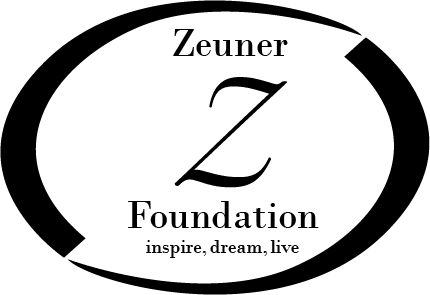 On behalf of the Glen Ridge Policemen’s Benevolent Association Local 58AndChief Sheila Byron - Lagattuta With the Support of the Mayor and CouncilPLEASE PARDON OUR APPEARANCEWhile we participate in “No Shave November,” a cancer awarenessFUNDRAISING EVENTAll donations will go exclusively to the “Zeuner Foundation.”A benefit for adults with terminal illnesses. Your support and understanding is appreciated!Joe UlianoP.B.A. Local 58 President If you are interested in donating to support our cause please fill out the bottom portion and mail with your donations to:P.B.A. Local 58 P.O. Box 61, Glen Ridge, New Jersey 07028For additional information on the Zeuner Foundation visit www.zeunerfoundation.org -----------------------------------------------------------------------------------------------------------------------------Name: _____________________________	Email: (optional) _____________________________Address: (optional) ________________________________________________________________Donation Amount: _____________________________________________________________